NOG LANG EN GELUKKIG – EN DAARNA     over sprookjes en de verschillende levensfasen ENKELE OPMERKINGEN VOORAFZanger Spinvis vertelde onlangs in De Volkskrant over de titel van zijn laatste cd Trein Vuur Dageraad: ‘Als je drie willekeurige woorden achter elkaar zet, vormen die vanzelf een verhaal. Of je nou wilt of niet. Zo werkt onze geest. We willen een patroon zien in chaos.’ 
Drie willekeurige woorden en we zoeken al naar samenhang, bang als we zijn voor chaos! Ik ben inmiddels 65 en voor mij is, in de meest letterlijke betekenis van het woord, het leven zinloos. Het Leven – twee keer een hoofdletter – ís. Punt. Er is géén groot overzicht. DE werkelijkheid bestaat niet. Volgens mij moeten we het steeds maar weer doen met voorlopige aannames en laat ik eerlijk zijn – daar komen we best ver mee!Zelf ben ik ‘een en al levensdrift’. En ik zou niet kunnen leven zonder mijn bestaan zin te geven: ik wil door mezelf en trouwens ook door anderen herkend en erkend worden. Ik werd theatermaker, was poppenspeler, deed toneel en televisie, schreef theaterteksten, regisseerde, ontwierp decors en kostuums, vertelde verhalen… Daarnaast bekwaamde ik mij als creatief therapeut – beeldend en drama. Dit alles was en is nog steeds míjn levenszin.Omdat de meesten van ons – en ik ook – een leven zonder zingeving als te onbevattelijk en te bedreigend – want zonder enig houvast – zouden ervaren, geven we er betekenis aan door hulplijnen en rode draden te creëren. Daartoe zetten we een bril op die, zolang we hem dragen, onze matrix wordt. We noemen die bril wet, religie, karma, intuïtie… noem maar op!Zo’n bril kan zeker behulpzaam en verhelderend zijn, zolang we maar beseffen dat die niet meer dan een hulpmiddel is!Deze disclaimer wil ik aan het begin van mijn verhaal toch wel eventjes hebben vermeld.OVER SPROOKJES EN DE VERSCHILLENDE LEVENSFASENluidt de ondertitel van mijn lezing. Laten we eerst eens kijken naar het begrip ‘sprookje’: wat is een sprookje? Sprookjes brengen ons naar een andere tijd en naar een magische wereld waar alles mogelijk lijkt: tafels kunnen dansen, dieren spreken. En in die wereld zijn reuzen, dwergen, draken… en het zijn vooral jonge heldinnen en helden die in deze verhalen soms magische krachten of toverobjecten krijgen. De personages in sprookjes hebben geen psychologische dimensies zoals in de moderne roman of het moderne theater. Ze personifiëren ‘iets’: de domme molenaar, het dappere meisje, de dromerige jongen. Het zijn en blijven tweedimensionale figuren, denk hierbij aan stripfiguren als Kuifje en Tante Sidonia. De Held of Heldin staat voor een bijna onmogelijke taak, maar – op het moment dat we denken dat elke redding onmogelijk is – keren de kansen. De klus is geklaard, de beproeving werd doorstaan en daarna  keert alles zich ten goede: hij of zij betreedt de veranderde oude wereld of juist een nieuwe. Een van de belangrijkste kenmerken van dit literaire genre is dan ook de hoop. Aan het eind van de tunnel gloort vrijwel altijd licht: de goede afloop. De meeste volkssprookjes die tot ons collectief geheugen horen, worden bevolkt door kinderen, pubers, adolescenten of jongvolwassenen: Roodkapje, Klein Duimpje, Hans en Grietje, Sneeuwwitje, IJzeren Hendrik, Assepoester…Dit zijn de verhalen die eindigen met dat befaamde slot ‘en ze leefden nog lang en gelukkig’. Vandaag gaan we door een psychologische bril naar de mogelijke betekenis van sprookjes kijken: kunnen deze verhalen ons helpen ons leven beter te begrijpen en wellicht zelfs vorm te geven, en zo ja – hoe dan?Kunnen sprookjes ons iets leren over het leven van alledag?Om mijn betoog overzichtelijk te houden deel ik het leven in, in de eerste en de tweede levenshelft.DE EERSTE LEVENSHELFT – de reis van de Held naar meer autonomieWij mensen worden als weerloze en kwetsbare wezens geboren en er gaan decennia voorbij voor we zelfstandig kunnen staan en lopen, voor we ons eigen eten kunnen nuttigen, laat staan bereiden, voor we onszelf kunnen aankleden, voor we leren om te spreken, na te denken en zelfstandig beslissingen te nemen.Het belangrijkste doel van de eerste levenshelft is het om een mens te worden die zich in de omringende samenleving min of meer goed en gezond kan uiten, handhaven en vorm kan geven aan wat hem of haar beweegt. Het ontwikkelen van een autonoom ego is daarvoor van groot belang. Een gezond ego is – in mijn opvatting – niet meer dan een goed werkend programma om lekker op je computer te kunnen werken. Een gezonde volwassene weet dat het ego niet alleen aan het stuur zit, en verwart zichzelf niet met de beperkingen van dat ego. De hoofdpersonages in sprookjes zijn, voor zover mij bekend, op zijn minst een jaar of zes oud en mogen van hun ouders al buiten de wereld van het tuinhekje komen. Afhankelijk van de leeftijd van de hoofdpersoon hebben zij in die grotendeels vreemde wereld buiten dat tuinhekje specifieke klussen te klaren. Maar voor ieder avontuur en elke complete reis van een held geldt dezelfde klus: het maken van een stap of stappen naar een grotere mate van autonomie!Het handelend personage dat op reis gaat om ‘iets’ te veroveren of te winnen, noem ik ‘de Held’. Dat kan natuurlijk ook een meisje of een jong volwassen vrouw zijn. In psychologische zin bedoel ik met ‘Held’ degeen die van plan is om op actieve en constructieve wijze een volgende stap naar groei en/of zelfstandigheid te zetten. Mijn Held is – psychologisch gesproken – niet op zoek naar heroïek, naar bloed en bodem, maar naar grotere zelfontplooiing. Vrijwel alle sprookjes waarin kinderen, pubers en adolescenten de hoofdrol vervullen, gaan over – om het in twee woorden te zeggen – gebrek of misbruik.Een voorbeeld van misbruik vinden we in het sprookje Bontepels: Een koning die weduwnaar is geworden mag van zijn gestorven vrouw alleen maar trouwen met iemand die als twee druppels water op haar lijkt. Dat blijkt, na jaren zoeken, zijn eigen dochter te zijn. de dochter vlucht en begint haar Heldinnenreis. Maar het centrale thema uit het nu volgend verhaal is in eerste instantie gebrek.DE REIS VAN DE HELD  Laten we ons de sprookjes over de eerste levenshelft, en daarmee die eerste levenshelft zelf, voorstellen als een cirkel. Als een reis. Dat doen we aan de hand van het schema van De reis van de jonge held van Joseph Campbell.En laten we ‘Het levenswater’ uit de verzameling van de Gebroeders Grimm als voorbeeld nemen voor zo’n moeilijke maar uiteindelijk geslaagde heldentocht…
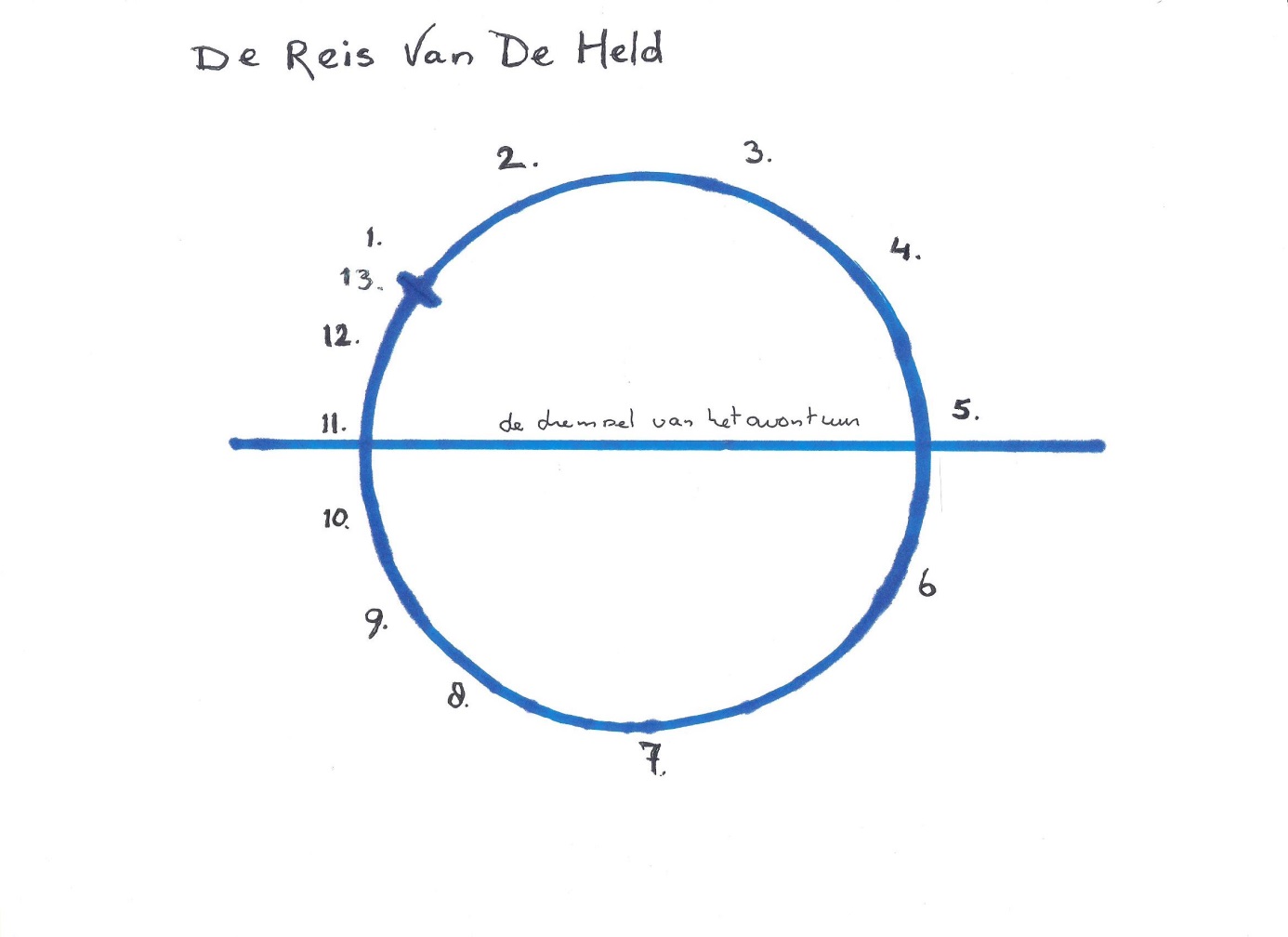 Er was eens een koning en die was ziek. Hij had drie zonen, en die waren daar heel bedroefd over, ze gingen naar de tuin van het kasteel en huilden.
Daar kwamen ze een oude man tegen en die vroeg naar de oorzaak van hun verdriet en ze vertelden hem, dat hun vader zo ziek was dat hij wel zou sterven, want niets hielp hem.ad 1.   UITGANGSSITUATIEWanneer, waar, wie en wat… De belangrijkste personages worden geïntroduceerd en het thema wordt duidelijk gemaakt. Het levenswater draait om een koning en zijn drie zoons. Thema is allereerst de naderende dood van de vader, ofwel gebrek aan levenskracht. De uitgangssituatie wordt in sprookjes meestal in enkele rake zinnen geschetst. De verteller begint met ‘Er was eens, in een ver land…’ en spreekt enkel over ‘een groot paleis’, ‘een armzalige hut’ of  ‘een slimme vrouw’. Eigennamen worden vaak zelfs niet eens gegeven. In dit sprookje heeft zelfs níemand een naam. Bij het bepalen van de uitgangssituatie is het echter altijd van essentieel belang je af te vragen wat er ontbreekt, daar zit namelijk meestal een onderliggend thema verstopt. In dit begin ontbreekt het aan het vrouwelijke aspect, en dus staan volledigheid, vruchtbaarheid en zelfs het voortbestaan op het spel. Toen zei de oude man: "Dan is er nog maar één middel, en dat is het levenswater. Drinkt hij daarvan, dan wordt hij weer gezond, maar het is moeilijk te vinden." De oudste zei: "Ik zal het wel vinden," en hij ging naar de zieke koning en vroeg verlof om het levenswater te zoeken, want dat was het enige wat hem genezen kon.
ad 2.   OPDRACHT Oproep tot avontuur en weg van huisDe oproep of opdracht is het teken dat wordt gegeven aan de hoofdpersoon om te vertrekken en de oplossing te gaan zoeken. Soms komt die oproep van buitenaf, soms neemt de hoofdpersoon zelf een beslissing. Zou die oproep er niet zijn, dan komt het verhaal niet op gang. Denk maar eens aan die vriend of vriendin die al jaren zegt dat ze iets aan haar of zijn situatie moet doen, omdat het zo niet langer gaat, maar blijft zitten waar ie zit en niets onderneemt… Stilstand van het leven is dan het gevolg.
"Nee," zei de oude koning, "ik laat je niet gaan, dat zou te gevaarlijk zijn, dan wil ik liever sterven." Maar de oudste smeekte zo lang, tot de koning erin toestemde. De prins dacht intussen: "Als ik het water breng, ben ik mijn vaders favoriet en dan zal ik het rijk erven."ad 3.   WEIGERING OF VERZET Ontkenning van het probleem en/of angst voor veranderingHet kan zijn dat de handelende persoon weigert om te gaan, bang voor wat hem te wachten staat – of het probleem negerend. Het kan ook zijn dat de achterblijver geen overlast wil geven, of dat hij vreest voor het leven van degeen die vertrekt. Ook kan de achterblijver bang zijn verlaten te worden. 
Blijven zitten waar je zit, kan natuurlijk ook op angst voor verandering duiden. Weigering om te gaan heeft altijd stagnatie en in de praktijk vaak depressies tot gevolg: gebrek of misbruik blijven namelijk bestaan.
Maar er is in deze scène iets merkwaardigs aan de hand: de oudste zoon is er blijkbaar niet zeker van dat hij, na de dood van zijn vader, het rijk zal erven. 
Dat is natuurlijk vreemd: binnen een instituut als het koningschap is opvolging altijd geregeld.
Een vader die wegkwijnt, de afwezigheid van vrouwen en het vrouwelijke,  onzekerheid over de opvolging. Hoe veilig en hoe gezond is het leven daar eigenlijk?Dus vertrok de oudste zoon en toen hij een tijd gereden had, stond er een dwerg op de weg, die hem vroeg: "Waarheen ga je zo snel?" "Stommerik," zei de prins zeer trots, "heb jij daar iets mee te maken?" en hij reed verder. Maar de dwerg werd razend en verwenste de prins.
Kort daarop kwam de prins terecht in een bergkloof. 
Hoe verder hij reed, hoe dichter de bergen naar elkaar toe kwamen, en eindelijk werd de weg zo smal, dat hij geen stap meer verder kon. Het was niet mogelijk het paard te keren of uit het zadel te stappen, hij zat daar gevangen. De zieke koning wachtte lang op hem, maar hij kwam niet terug.
Ook de tweede zoon vertrok, ook hij ontmoette de dwerg en weigerde te antwoorden, en ook hij reed zichzelf klem in een steeds smaller wordende kloof. Ook nu wachtte de zieke koning vergeefs op zijn terugkeer.
ad 4.   HELPERS 
Lokken de Held het avontuur binnen en geven raadDe Heldin of Held, jong en onervaren als die is, móet uit de vertrouwde wereld wegtrekken en de stap over de drempel naar het onbekende zetten. Daar ergens ligt immers de oplossing voor misbruik of gebrek te wachten. In die ‘andere’ wereld – een bergkam, een woud, een zee of woestijn – kent de jonge Held de weg niet, hij verdwaalt er zonder hulp hopeloos en de ANWB heeft er geen richtingaanwijzers neergezet. Is de Held eenmaal op weg dan is er vrijwel altijd sprake van een of meerdere helpers, die helpers vaak onopvallend en onbelangrijk lijken, maar dat is niet voor niets: de hoofdpersoon moet juist leren om onderweg aan alles aandacht te geven. Misschien is de helper een onooglijk wit vogeltje dat Hans en Grietje weglokt van het begaanbare pad naar het huisje van peperkoek en de heks. Je kunt helpers ook in het dagelijks leven makkelijk over het hoofd zien. In het dagelijks leven komt het voor dat iemand voor zijn neus weg zegt ‘Misschien moet je even een reisje maken’ of  ‘Waarom zou je niet…’ Helpers kunnen echter ook boosaardig of wreed zijn, en hier is het een dwerg die een vriendelijk antwoord verwacht. Deze dwerg blijkt niet zomaar een helper, maar een machtige grenswachter bij de drempel van het avontuur te zijn. Alleen op diens voorwaarden mag iemand die drempel overstappen en de wereld van avonturen binnengaan. Beide broers worden aan de grens geweigerd.In een Russische variant van hetzelfde sprookje komen de twee oudste zoons bij een wild kolkende rivier die ze alleen met behulp van een veerman, diens boot en het juiste tolgeld kunnen oversteken. De eerste zoon moet zijn armen af laten hakken, de tweede moet beide benen afstaan, en dat hebben ze niet voor hun zieke vader over. Ik herinner me een kennis die al jarenlang forse huwelijksproblemen had. Na vele pogingen om het huwelijk te redden wilde hij scheiden, en toen wendde zijn vrouw voor zwanger te zijn en dreigde met zelfmoord. Hij was wanhopig en wilde weg, ‘zonder gedoe’. Hij durfde de stap echter niet te wagen en bleef, ook toen de zwangerschap plots verdwenen was. Maar nu terug naar het verhaal.Toen de tweede zoon ook wegbleef, bood de jongste aan om te vertrekken en het levenswater te halen, en tenslotte moest de koning hem wel laten gaan. De jongste ontmoette de dwerg ook en toen die vroeg, waarom hij zo'n haast had, hield hij in, gaf hem antwoord en zei: "Ik zoek het levenswater, want mijn vader is dodelijk ziek."
"Weet je ook waar dat te vinden is?" vroeg de dwerg.
"Nee," zei de prins.
"Omdat je fatsoenlijk antwoord geeft, zoals het hoort, niet zo arrogant als die twee broers van je, zal ik je precies vertellen hoe je bij het levenswater komt. Het stijgt omhoog uit de bron van de tuin van een betoverd slot, maar je komt er nooit in, als ik je geen toverstaf geef en twee hompen brood. 
“Met de staf sla je driemaal op de ijzeren poort van het slot, en dan gaat die open; daarbinnen liggen twee hongerige leeuwen met hun opengesperde muil, maar als je in elke muil een homp brood gooit, worden ze kalm. Haast je en haal het levenswater vóór het twaalf uur slaat. Dan valt de poort weer dicht, en ben je voorgoed opgesloten."ad 5. OVER DE DREMPEL VAN HET AVONTUUR
Tol betalen om toegang te krijgenIn de versie van Grimm is de stap over de drempel voor de derde zoon eenvoudig gezet, en krijgt hij een toverstaf en twee stukken brood mee.
In de Russische versie vraagt de veerman, als tol voor de overtocht, het hoofd van de knaap. Die gaat akkoord, maar zodra de boot aan de overkant is, grijpt de jongen het zwaard van de veerman en slaat diens hoofd af. Volwassen worden gaat nou eenmaal niet zonder vuile handen te krijgen en brokken te maken.
Ook in de wereld van alledag is het zetten van deze stap vaak zwaar: je verlaat het ouderlijk huis, alles wat bekend is en je stapt in een volstrekt vreemde wereld, waar je de weg niet kent en volledig bent overgeleverd aan jezelf. 
In het duistere woud van het leven van alledag zal iedereen op het eigen kompas 
moeten leren vertrouwen…De prins bedankte de dwerg, nam staf en brood en vervolgde zijn reis. En toen hij eindelijk bij het slot aankwam, vond hij alles zoals de dwerg gezegd had. De poort sprong bij de derde slag met de staf open, en toen hij de leeuwen elk met een homp brood gekalmeerd had, betrad hij het slot en kwam in een grote, mooie zaal. Daar zaten betoverde prinsen te slapen. Hij trok de ringen van hun vingers, en er lagen ook nog een zwaard en een brood, en hij nam dat allemaal mee. 
ad 6.   DE AVONTUREN EN BEPROEVINGEN
Het krijgen van magische objecten en verwerven van vaardighedenDe toverstaf en beide broodhompen blijken alle drie magisch te zijn. Dit soort voorwerpen zullen zeker van pas komen, want het ontbreekt onze jonge Held nog aan veel levenservaring, mensenkennis en praktische vaardigheden. Jonge heldinnen en helden krijgen vaak zo’n object – of meerdere – in ruil voor een duidelijke en nogal simpele daad: compassie of vriendelijkheid.  Ook in de dagelijkse wereld kan dit een jong iemand overkomen: ik herinner me nog hoe een bezoeker aan de kunstacademie waar ik docent was, diep getroffen werd door de ingenieuze fotocollages van een van mijn studenten: ‘Die zouden nog veel mooier kunnen worden als de betreffende maker over dat en dat fotoshop programma kon beschikken,’ sprak de bezoeker. ‘Daar heeft mijn student het geld niet voor,’ antwoordde ik. De bezoeker bood aan om voor die student dat programma aan te schaffen, maar ik mocht nooit vertellen wie de gulle gever was. 
Een jaar later studeerde mijn student briljant af!  Eenmaal over de drempel van het avontuur wachten Helden en Heldinnen vele beproevingen en avonturen die noodzakelijk zijn om specifieke kwaliteiten aan te leren om de aanvaarde klus te kunnen klaren. Tijdens zijn queeste pakt onze  jonge prins een niet genoemd aantal ringen, en vindt hij een zwaard en een brood. 
Zouden ook deze objecten magisch blijken te zijn?Toen kwam hij in een kamer en daarin zat een mooi meisje, ze was heel blij dat ze hem zag, kuste hem en zei, dat hij haar had verlost en dat hij haar hele rijk zou krijgen, en als hij na een jaar terug kwam, zouden ze bruiloft vieren. En ze vertelde hem ook, waar de bron was met het levenswater, maar hij moest zich haasten en eruit snel putten, voor het twaalf uur middernacht sloeg. ad 6.   (vervolg)   NOG MEER AVONTUREN Hier zien we voor het eerst in dit sprookje een vrouwelijk element haar entree maken: een meisje – misschien een prinses – maar de tekst zegt niet meer dan ‘een meisje’… Maar wat voor een! 
Zij kust hem, zegt dat hij haar verlost heeft, vertelt waar de bron met het levenswater zich bevindt en dat ze over een jaar met elkaar zullen trouwen. Deze jonge vrouw heeft blijkbaar lang op de juiste man moeten wachten, en de betoverde prinsen in de vorige ruimte waren haar blijkbaar niet goed genoeg!In de Russische versie is het meisje een prinses die ligt te slapen op een groot hemelbed in een prachtige tuin. De prins kruipt naast haar, overweldigt haar in haar slaap, laat een van de eerder gevonden ringen bij haar achter, doet een andere zijn eigen vinger en gaat op zoek naar de bron van het levenswater.
Als het vrouwelijke niet wakker is, zorg dan dat je dat aspect wakker máákt, lijkt die variant van het sprookje te zeggen. En omdat sprookjes zich niet aan onze etiquetteregels en zeden houden – blijf vooral symbolisch denken! – gebeurt dat nogal eens met enig geweld.En ook in ons eigen leven, als we echt willen veranderen, móet een nieuw aspect van onszelf soms een beetje hardhandig worden aangepakt: zoals mijn partner dan zegt: je moet op tijd in de verkeerde handen vallen.
In deze magische wereld, halverwege de reis, is het voor een jonge Held of Heldin vaak goed toeven. De tijd lijkt er stil te staan, zaken die in de echte wereld zeer ingewikkeld kunnen liggen, lijken hier simpel. 
Onze prins hoeft nu alleen nog maar even op te schieten. Maar lukt hem dat? Weer ging hij verder en hij kwam in een kamer waarin een lekker fris bed stond, en omdat hij moe was, wilde hij eerst een beetje slapen. Dus ging hij naar bed, sliep in en toen hij wakker werd, was het kwart voor twaalf. Geschrokken sprong hij op, liep naar de bron en schepte daaruit van het levenswater met een beker die ernaast stond en snelde zo gauw hij kon weg. Juist toen hij de ijzeren poort uitging, sloeg het twaalf uur en de poort bonkte zo haastig dicht, dat die hem nog een stukje van zijn hiel afsloeg.ad 7.   DE CLIMAX  
De omkering van het lot en kans op bedwelmingVer weg van het ziekbed van de vader is het levenswater, de ontbrekende wederhelft of de Grote Moeder of Vader te vinden. Hier volgt de ommekeer in het verhaal: de climax. Deze climax kan zich in veel gedaanten tonen, maar kenmerkend ervoor is de laatste beproeving én de daarbij behorende beloning.  Maar pas op: deze wereld waar de redding nabij is, is ook gevaarlijk, want hallucinerend, drogerend, bedwelmend. We willen graag op die plekken blijven, want de tijd lijkt er stil te staan en deze wereld lijkt prachtig met de nodige oplossingen binnen handbereik. Deze omgeving is echter níet de werkelijkheid. Het is immers niet het lot van onze jonge Held om te leven in de nabijheid van het levenswater, hij beloofde zijn zieke vader te helpen! Hij zal het levenswater moeten halen en vooralsnog de beloften van de jonge vrouw moeten weerstaan, om op tijd weer buiten het slot te staan. Ook in onze dagelijkse wereld is dit de plek waaraan mensen verslaafd kunnen raken. Alles lijkt hier te kunnen, want alles wat er toe doet is onder handbereik en je hoeft het alleen nog maar te doen. Daarom gaan sommige mensen dwangmatig terug naar de goeie ouwe tijd, nemen ze nog maar eens een shot, drinken weer een fles leeg, wachten weer aanpakken. 
In de eerste levenshelft lijkt tijd er nog niet toe te doen, immers ‘the sky is the limit’. Maar zelfs in de sprookjeswereld blijkt er een eind te komen aan de hoeveelheid beschikbare tijd: twaalf uur middernacht. Dat is toch het tijdstip waarop Assepoes het bal moet hebben verlaten en waarop deze prins de poort van het magische slot achter zich moet hebben dichtgeslagen, ook al zal hij daar, denk aan de kapotte hiel, een levenslange kwetsbare plek aan overhouden!?
Onze protagonist heeft inmiddels een maatbeker levenswater om zijn vader te redden, en een prinses die een jaar op hem wachten zal. Een béker? Zei ik net ‘een beker met levenswater’? Geen fles met een kurk? Is het wel verstandig om huiswaarts te keren met een levenselixer in een bekertje?
Hij ging op weg naar huis en kwam weer langs de dwerg. Toen die het zwaard en het brood zag, zei hij: "Met het zwaard kun je hele legers overwinnen en dat brood raakt nooit op."ad 8.   TERUG NAAR HUIS
De achterblijvende machten zijn je al dan niet goedgezind Het feit dat hij een huwbaar meisje achterlaat en opnieuw twee magische objecten heeft meegekregen, doet vermoeden dat onze jonge Held voorlopig nog niet naar huis terug zal keren. Vreemd als je bedenkt dat hij zijn ernstig zieke vader wil genezen met behulp van dat levenswater. Dan lijkt enige haast toch geboden!? Maar de prins wilde zonder zijn twee broers niet bij zijn vader terugkomen, en zei: "Lieve dwerg, kun jij niet zeggen waar mijn twee broers zijn? Ze zijn vóór mij het levenswater gaan zoeken en niet teruggekomen.""Die zitten klem tussen twee bergen," antwoordde de dwerg, "daarin heb ik ze verwenst, omdat ze zo arrogant waren." Toen smeekte de prins net zo lang, tot de dwerg hen weer losliet, maar die waarschuwde hem en zei: "Pas voor hen op, want ze hebben geen goed hart."Toen zijn broers kwamen, was hij heel blij en vertelde hun, hoe het met hem gegaan was: dat hij het levenswater gevonden had en er een beker vol van had meegenomen, en een mooie prinses verlost had die een jaar op hem wilde wachten, en dan zou er ook nog eens een bruiloft gehouden worden en dan kreeg hij een groot rijk.ad 8.   (vervolg) TERUG NAAR HUIS Een langdurig oponthoudIn dit verhaal wees het betrouwbaar klinkende meisje in het slot de weg naar de bron, maar soms moeten begerenswaardige objecten met list, bedrog en of geweld gestolen worden. Die zijn dan in het bezit van draken, heksen of andere duistere krachten die zeker en vast onze Held zullen najagen om dat wat gestolen werd, terug te eisen en dat kan de reis terug naar huis natuurlijk fors in gevaar brengen. Maar hier zijn het andere krachten, hier duiken plots de broers weer op! De jongste vertelt hen in alle onschuld alles wat hem is overkomen. Blijkbaar wil hij het incomplete gezin, zonder koningin-moeder, bij het ziekbed van de koning herenigen. Is hij het jongetje dat alles goed wilde maken? Ook in het leven van alledag kennen we zulke jonge reddertjes van het gezin. En dat is telkens weer een loodzware taak. Soms kan het niet anders, maar de te betalen tol is hoog. Of een dergelijke klus haalbaar en verstandig is, moet nog maar blijken. Maar weet nu alvast dat naïviteit ten aanzien van het ouderlijk huis iets is wat in de eerste levenshelft overwonnen zou moeten worden.Samen reden de drie verder en kwamen bij een land, waar honger en oorlog was en de koning dacht al dat hij zich over moest geven, want de nood was groot. De jongste ging naar hem toe, en gaf hem het brood waarmee hij zijn hele rijk te eten kon geven. Ook gaf de prins hem het zwaard en daarmee versloeg hij het leger van zijn vijand, en de drie broers reden verder. Ze kwamen in nog twee andere landen waar ook honger en oorlog heersten, en telkens gaf de prins de koningen zijn zwaard en brood, en nu had hij drie rijken gered.ad 9.   WEIGERING EN VERZET Angst voor verantwoordelijkheidHet bezoek aan deze drie koninkrijken in oorlog en met hongersnood, lijkt een wonderlijk oponthoud. Hun vader ligt immers nog steeds doodziek thuis te wachten op de terugkeer van de jongste zoon met het reddend medicijn.Is er een – misschien onbewuste – stem die de jongste influistert dat het herstel van zijn vader niet het belangrijkste doel van de hele onderneming is? Er is immers ook nog die dreigende ondergang van die oude wereld, zonder ook maar één vrouwelijk aspect, en is dat niet een voorwaarde voor vruchtbaarheid en groei? Niet alleen voor de jongste koningszoon, maar ook voor het koninkrijk. 
Zou het misschien kunnen zijn dat de zoons op weg naar huis leren om samen te werken en ervaren dat het ook voor hun eigen koninkrijk van belang is om geen oorlog te voeren? Zullen hun gezamenlijke avonturen de verbondenheid van de drie onderling versterken, of blijken de twee oudsten onbetrouwbaar? Door het levenswater zal de vader, als dat tenminste op tijd arriveert, vast wel herstellen, dunkt me zo. Maar uiteindelijk gaat iedereen dood, de koning ook en zal er dan een geschikte opvolger zijn? Of zullen de drie achterblijvers elkaar op leven en dood bevechten, met oorlog en hongersnood tot gevolg? De passiviteit van de oudste broers stelt mij voorlopig niet gerust.Toen gingen de drie broers aan boord van een schip en gedurende de zeereis praatten de twee oudsten met elkaar: "Hij, onze jongste broer, heeft het levenswater gevonden en wij niet. Nu zou vader hem daarvoor het rijk kunnen geven dat ons toekomt, wij zijn immers de oudsten, en zo zal hij ons geluk wegnemen."Ze wachtten tot hij vast in slaap gevallen was, goten toen het levenswater uit zijn beker en namen dat voor henzelf, en in de beker van de jongste broer goten ze zout zeewater.ad 10.   OP DE DREMPELTranscendente machten blijven al dan niet achter Terugkeer naar huis óf ‘op herhaling’De terugkeer naar thuis kan alleen succesvol zijn als de hoofdrolspeler allereerst zelf herkent én erkent, dat hij degeen is die het gebrek of misbruik kan opheffen, dat hij de juiste middelen in handen heeft! 
In Het levenswater blijken de kwade machten, die een geslaagde Heldentocht van hun jongste broer willen voorkomen en het reddend middel opeisen, de twee broers te zijn die zelf eerder faalden. De vraag mag gesteld worden waarom de jongste zijn oudere broers niet doorziet? Er komt veel mensenkennis bij kijken om de drijfveren van parasiterende familieleden, vrienden of collega’s te doorzien en er is veel moed nodig om met hen te durven breken. De ‘trouw aan thuis’ – hoe beknottend en ziekmakend soms ook – is vaak ongelofelijk groot. Het doorsnijden van familiebanden is extreem pijnlijk. Vrij en autonoom zijn is zo simpel nog niet. Eerder vroeg ik me al af waarom de jongste het levenswater niet in een goed afsluitbaar en op een geheime plek op te bergen flesje gegoten had!? Water in een beker moet je altijd omzichtig en dus zichtbaar met je meedragen, je kunt een volle beker immers moeilijk verstoppen. En toch, sommige geheimen en behaalde resultaten moet een mens voor zichzelf durven behouden, om ze pas op het juiste moment en alleen aan de juiste persoon af te staan. 
Hoe vaak hebben we zelf in ons leven wel niet meegemaakt dat anderen er met onze kwaliteiten vandoor dreigden te gaan. Of: hoe vaak waren we er toch niet zeker van dat wijzelf ergens de aangewezen persoon voor waren, en lieten we het alsnog afweten? Toen ze nu thuis kwamen, bracht de jongste aan zijn vader, de zieke koning, zijn beker zodat hij er van kon drinken en weer gezond worden. Maar nauwelijks had hij een beetje van dat zoute water gedronken, of hij werd nog zieker dan eerst. Hij jammerde daarover en intussen kwamen de twee oudste zoons en klaagden de jongste aan, omdat die hem had willen vergiftigen. Zij gaven hem het echte levenswater, en nauwelijks had hij daarvan gedronken, of hij voelde zijn ziekte verminderen en hij werd sterk en gezond als in zijn jonge dagen. 
Samen gingen de broers nu naar de jongste, bespotten hem, en zeiden: "Je hebt weliswaar het levenswater gevonden, maar jij had de moeite en wij het loon. We hebben het water van je afgepakt terwijl je op zee was ingeslapen; en over een jaar gaat één van ons de mooie prinses halen. Maar pas op dat je er niets van vertelt, vader gelooft jou toch niet; en zeg je een enkel woord, dan verlies je bovendien nog je leven; maar als je zwijgt, zullen we je in leven laten."ad 11.   DE THUISKOMSTWel of niet (h)erkend worden als degeen die de beginsituatie kan helenEen Heldenreis is pas succesvol afgerond als de hoofdpersoon na thuiskomst als Held/Heldin herkend en erkend wordt. Dan pas kan hij de verstoorde orde herstellen met in dit geval behulp van het levenswater. Dan pas is er sprake van een compleet afgeronde heldenreis.Die wederzijdse herkenning en erkenning van de nieuwe ‘helende’ rol is essentieel voor het welslagen van de hele exercitie, en dus voor een rechtvaardige afloop van het verhaal. Stel je toch eens voor: je bent gaan studeren en werken, je hebt je studieschulden afbetaald, en na al die inspanningen lacht je hele omgeving je uit en zegt ‘en toch wordt het met jou nooit iets!’Had de jongste naar zijn vader kunnen gaan om te vertellen hoe de vork aan de steel zat? Nou nee, hij wist niet eens dat zijn broers het levenswater gestolen hadden, die twee lijken tot alles in staat en dus laat de jongste zich chanteren.  Dat is geen goede eigenschap voor een Heldin of Held en geen voorwaarde voor een geslaagde Heldentocht. Ook de vader valt, dunkt mij, het een en ander aan te rekenen: hoe goed kent hij zijn zoons eigenlijk? Gelukkig is dit een sprookje en die hebben vrijwel altijd een goede afloop, want ze bieden een hoopvol perspectief. Dat had ik in het begin immers beloofd. Laten we dus verder luisteren en zoeken…Het thema ís niet alleen dat de vader genezen moet worden, er is een onderliggend probleem dat ook nog om een oplossing vraagt. Ik stipte dat al eerder aan. Blijkbaar is het ‘oude vaderhuis’ nu een plek geworden waar misbruik door de oudste broers zal blijven plaats vinden. En dat terwijl ergens anders een jonge vrouw onze hoofdpersoon een huwelijk en een eigen koninkrijk heeft beloofd!
Zodra Hans en Grietje of Klein Duimpje met hun schatten terugkeren naar huis, is het daar heersende gebrek aan geld opgeheven. Hun vaders en moeders werden enkel en alleen door armoe gedreven. In sprookjes waarin adolescenten de hoofdrol spelen, keert de hoofdpersoon vrijwel nooit terug naar het ouderhuis. In het land ‘voorbij de drempel’ vindt zij of hij een nieuw thuis bij een levenspartner, de ontbrekende wederhelft. Ons hoofdpersonage in Het levenswater zou zich niet druk moeten maken om het oude ‘thuis’, maar om zichzelf, de verre prinses en een zonnige toekomst.Nu was de oude koning boos op zijn jongste zoon en dacht dat die hem naar het leven had gestaan. Dus liet hij het hof bijeenroepen en het vonnis uitspreken, dat hij in alle stilte zou worden gedood. Toen de prins eens op een keer op jacht zou gaan en niets kwaads vermoedde, moest één van de jagers van de koning meegaan.Buiten waren ze heel alleen in het bos. De jager zag er zo treurig uit, dat de prins tegen hem zei: "Beste jager, wat scheelt eraan?"De jager zei: "Dat kan ik niet zeggen en toch moet ik het."De prins zei: "Spreek maar gerust, wat het ook is: het is je bij voorbaat vergeven.""Ach," sprak de dienaar, "ik moet u doden, het is het bevel van de koning."Nu schrok de prins en sprak: "Lieve jager, laat mij leven, dan geef ik u mijn prinselijk gewaad, geef mij uw simpele jagersmantel."De jager zei: "Dat zal ik graag doen, ik had toch niet op u kunnen schieten." 
Toen ruilden ze hun kleding, en de jager ging naar huis; maar de prins ging dieper het bos is.ad 11b.   TUSSENSPEL  I
Geen (h)erkenning – schuilen in het woud – schijndood – durven wachtenIn dit deel van Het levenswater beleven we nu enkele herhalingen van zetten. De jongste zoon is niet als brenger van het levenswater herkend en erkend en dus is de reis nog niet volbracht, en heeft hij nog een ronde extra te gaan.De juiste tijd afwachten wordt een nieuwe leeropdracht: het meisje had immers gezegd: ‘Kom over een jaar terug!’ En waar kun je dan beter wachten dan ver weg van de bewoonde wereld, in een ondoordringbaar woud? Wie kan je daar beter brengen dan een jager, die er de weg kent, en die heel goed weet wie in leven moet blijven en wie niet!? Een goede jager schiet immers geen jong en gezond wild af! Nu zijn vader en broers denken dat hij dood is, hoeft hij de anderen niet langer  te vrezen. Kan onze protagonist niet simpelweg terugkeren naar het meisje in het slot dat beloofde om met hem te trouwen? Blijkbaar niet en dat ligt niet alleen in het feit dat het nog niet de juiste tijd is. Na slechts één eerdere tocht door het woud, kennen Jonge Helden en Heldinnen nog lang niet de weg in een duister woud. Ze kunnen niet meer doen dan wachten op het juiste moment, ondertussen hopend dat die ander, in dit geval de verre prinses, ook actief wordt.Een poos later kwamen er bij de oude koning drie wagens aangereden vol goud en edelstenen: een zending van de drie koningen, die met behulp van het zwaard van de jongste prins de vijanden hadden verslagen en met zijn brood het land hadden gevoed, en die nu hun dankbaarheid wilden tonen.
Toen dacht de oude koning: "Zou mijn zoon onschuldig zijn geweest?" en hij zei tegen zijn hovelingen: "Was hij nog maar in leven, het doet mij verdriet dat ik hem heb laten doden."
"Hij leeft nog," zei de jager, "ik kon het niet over mijn hart verkrijgen, uw bevel uit te voeren," en hij vertelde de koning, hoe het gegaan was. De koning was het een pak van zijn hart en hij liet overal in het rijk bekend maken, dat zijn zoon weer terug mocht keren en in genade zou worden aangenomen.
De verre prinses liet intussen een toegangsweg naar haar slot maken, met glanzend goud geplaveid, en ze zei tegen haar hofhouding: wie daar spoorslags op zou komen aanrijden, die was de ware en hem moesten ze binnenlaten, maar iemand die daarnaast reed, dat was de ware niet en hem mochten ze ook niet binnenlaten.
Toen het jaar bijna verstreken was, wilde de oudste zoon zich haasten, snel naar de prinses gaan, en zich uitgeven voor haar bevrijder; want dan kon hij met haar trouwen en heer worden over haar rijk. Dus reed hij weg, en toen hij bij het slot kwam en die mooie gouden straat zag, dacht hij: "Het zou zonde zijn om daarop te rijden," en hij week af en liet zijn paard er rechts naast stappen. Maar voor de toren zeiden de wachters, dat hij de ware niet was en hij moest maar weer weggaan.En de tweede zoon, die ook een kans waagde, liet zijn paard langs de linkerkant stappen en het verging hem al net zo.ad 11c.   TUSSENSPEL II(H)erkenning in de oude thuissituatie – voorbereiding van de feestelijke thuiskomstTerwijl de hoofdrolspeler zich schuilhoudt in het woud, voltrekken zich in het oude én het nieuwe decor van onze jonge Held opmerkelijke gebeurtenissen: bij de vader en broers worden drie wagens vol schatten afgeleverd. Uit de bijgaande dankzeggingen wordt duidelijk wie de werkelijke redder van het leven van de vader is. Dan pas realiseert de oude koning hoe schandalig hij de jongste heeft behandeld. Goddank heeft de jager het bevel van de vader niet uitgevoerd. De verre prinses in haar slot heeft intussen opdracht gegeven een passende oprijlaan voor de toekomstige bruidegom en koning aan te leggen. Beide oudere broers, die op de hoogte zijn van de trouwbeloften, doen nogmaals een poging om op valse gronden beloond te worden, maar blijven met lege handen achter! In psychologische termen zijn beide broers niet op een gezonde manier volwassen geworden: ze denken dat hun egoïsme hen een heldenstatus kan en zal geven. Dat zal hen en ook mensen in het leven van alle dag opbreken! 
Toen het jaar precies om was, wilde de derde zoon uit het bos naar zijn geliefde rijden en bij haar zijn verdriet vergeten. Dus maakte hij zich op en, voortdurend aan haar denkend en verlangend al bij haar te zijn zag hij de gouden straat niet eens. Zijn paard stapte er midden over, en voor de poort gekomen zag hij die opengaan en de prinses ontving hem vol blijdschap, zei dat hij haar gered had en daarom koning in haar rijk was, en de bruiloft werd gehouden in groot geluk.ad 12.   DE VERNIEUWING VAN DE WERELDHet levenswater wordt nogmaals gebruikt – gebruik en/of misbruik worden opgehevenDe jongste is helemaal niet met status en beloning bezig. Hij wil het hem aangedane verdriet vergeten, hij verlangt bovendien simpelweg naar zijn geliefde en merkt dan ook niet eens dat de straat naar zijn toekomstige vrouw  en koninkrijk met glanzend goud geplaveid is. Als de poort opengaat en de prinses hem liefdevol ontvangt, dan pas stapt hij terug over de drempel van het avontuur in een nieuw thuis, met een constructieve levensgezellin, en met een eigen leven en omgeving die hij (of in andere sprookjes de Heldin) volledig verdiend heeft. In de Russische variant staat de in haar slaap overweldigde prinses de jonge Held op te wachten met een tweeling op haar arm. Die overweldiging wordt hier symbolisch niet geduid als misbruik, maar als noodzaak voor vernieuwing. 
Want denk er om – we moeten de moraal van het sprookje niet verwarren met die van onze dagelijkse wereld, we moeten symbolisch blíjven denken! Gebrek én misbruik zijn opgeheven, en er is een nieuw koninkrijk waar het naar alle waarschijnlijkheid goed toeven is voor alle onderdanen: want gaat het goed met koning dan gaat het – in symbolische zin – goed met land en volk.Maar is alles daarmee opgelost en afgerond?
En toen alles voorbij was, vertelde ze hem dat zijn vader hem ontboden had en hem vergiffenis had geschonken. Hij reed erheen en vertelde hem alles, hoe zijn broers hem hadden bedrogen en hij daarover gezwegen had. De oude koning wilde hen straffen, maar ze waren met een schip weggevaren en kwamen van hun levensdagen niet meer terug.ad 13. EINDSITUATIEHet vernieuwde of nieuwe huis – een happy endEen mens moet grondig schoon schip maken, voordat er sprake kan zijn van een happy end – dat is wel duidelijk. Ook in ons dagelijkse leven is dat vaak het geval. Wie de belemmeringen uit de jeugd niet onder ogen ziet en grondig oplost, loopt alle kans die in de tweede levenshelft nogmaals en vaak heftiger op het bordje te krijgen.De jonge echtgenote blijkt een verstandige vrouw. Pas na de bruiloft vertelt ze dat er een bericht is gekomen van zijn vader. Er móet thuis nog iets uitgevochten worden, want anders zal zij het te zijner tijd op háar bordje vinden: dat laatste denk ík dan maar.De vader denkt blijkbaar nog steeds dat zijn jongste zoon iets te vergeven valt, dat hém iets valt aan te rekenen. Natuurlijk had hij moeten denken ‘ik hoop dat mijn zoon míj kan vergeven, en dat ík mezelf kan vergeven!’De jonge koning rijdt terug om de vader de werkelijke aard van diens zoons te onthullen. Een straf van hun vader ontlopen ze op dit moment weliswaar, maar het verhaal is voor hen – zo lijkt het althans – nog niet afgelopen. Voor de jongste zoon en diens prinses lijkt een zonnige toekomst weggelegd, ook al wordt het sprookje niet afgerond met ‘ze leefden nog lang en gelukkig’. Maar dat deden ze natuurlijk wel!TWEEDE LEVENSHELFT – de reis naar rijpe volwassenheid en de dood
In het collectieve geheugen van veel volwassenen – komen bijna alleen sprookjes voor waarin de protagonist – de hoofdrolspeler – een kind, een puber of een adolescent is. En we zagen al dat het in deze verhalen vooral archetypische Jonge Helden en Heldinnen zijn die – vrijwillig of gedwongen – de wijde wereld intrekken om gebrek of misbruik te bestrijden, om zichzelf en de buiten het tuinhek en voorbij het dorp liggende wereld te leren kennen. Deze sprookjes zijn, stelde ik al, verhalen waarin de personages worstelen met dilemma’s die ons luisteraars niet onbekend zijn, verhalen waarin alles mogelijk lijkt, waar grenzen telkens weer voorbij de horizon liggen, en waar het vrijwel altijd op een happy end uitloopt. We kunnen ze – met de juiste bril en met kennis van symbolen – interpreteren als een visioen van menselijke idealen en de ideale menselijke ontwikkeling.Maar na die gevleugelde woorden ‘en ze leefden nog lang en gelukkig’ zijn er in onze dagelijkse werkelijkheid nog heel wat levensjaren te gaan, er zijn de nodige obstakels te overwinnen en taken te vervullen, er zijn nog steeds werelden te ontdekken of herontdekken en te winnen! Ik neem aan dat de meesten van ons al wel hebben ervaren dat er ons – na die laatste woorden – nog een lang en soms pittig leven wacht.En toch, eigenlijk kennen we nauwelijks sprookjes waarin rijpe volwassenen en oud geworden personages de hoofdrol spelen, verhalen die ons wellicht ook iets zouden kunnen vertellen over dat latere leven. En Vrouw Holle dan? Dat sprookje heet weliswaar naar de heerseres uit de onderwereld – en toch gaat dit verhaal niet over Vrouw Holle zelf. De hoofdrol is ook hier duidelijk weggelegd voor een jonge Heldin die – uit angst voor straf – haar met bloed besmeurde spoel vol pas gesponnen wol in het water van de put wil wassen. Dan laat ze per ongeluk de spoel vallen, springt die wanhopig na uit angst voor een bestraffing, en komt in de onderwereld bij Vrouw Holle terecht. Deze bijzondere vrouw is in veel sprookjes een ondersteunende helper, een initiator, een Grote Moeder die jonge heldinnen – meestal gaat het om meisjes en jonge vrouwen, incidenteel om een jongen  – beloont of straft.De Vietnamees-Amerikaanse psychiater Allan B. Chinen onderzocht ruim 3000 sprookjes en schreef er een aantal fascinerende boeken over. In zijn boek In the ever after, (Nog lang en gelukkig in de Nederlandse vertaling) beschrijft hij, aan de hand van vijftien volkssprookjes uit de wereldliteratuur, zeven taken die inspirerend blijken te zijn voor een zinvolle betekenis van de tweede levenshelft. Deze inspirerende schrijver is een realist én een optimist die met name geïnspireerd wordt door Carl Gustav Jung en Erik Erikson, en hun ideeën en inzichten heeft aangevuld door recentere studies van andere psychoanalytici. Chinen onderzoekt in zijn werk hoe sprookjes over de tweede levenshelft ons een positieve visie kunnen geven op de middelbare en latere leeftijd, en welke belangrijke maatschappelijke rol kan zijn weggelegd voor de ouder wordende en oud geworden mens. Hij toont ons in al zijn boeken een constructief  en optimistisch mensbeeld dat veel en gezond tegenwicht biedt aan de momentane overschatting van het begrip ‘jeugdig – nu ook voor zeventigjarigen!’ én aan de overbelasting van jongvolwassenen die op hun vijfentwintigste al tien jaar werkervaring moeten hebben en die in menig circuit rond hun veertigste  al te oud zijn voor wat dan ook. Een mensbeeld waarin opa’s en oma’s vooral handig lijken als extra-opvoeders en oppas.Ging het in de eerste levenshelft om de ontwikkeling van kind tot zelfstandige volwassene met een gezond ego – iemand die zichzelf en de wereld voldoende heeft leren kennen om zich daar zinvol staande te houden, in de tweede helft van leven gaat het er om het met zoveel moeite verkregen ego te overstijgen en zich niet meer zoveel te bekommeren om zichzelf, maar ook en vaker om de ander en de wereld. Aan de hand van zijn gedachten en inzichten gaan we daarom kijken naar die tweede levenshelft. Maar nu eerst een lekker verhaal.DE LICHTGEVENDE VISLang geleden leefden er eens een oude man en zijn vrouw in een huis dat over de zee uitkeek. In de loop der jaren waren hun zoons gestorven, en deze hadden het echtpaar achtergelaten in armoede en eenzaamheid. De oude man kon maar nauwelijks de kost verdienen met het verzamelen van brandhout in het woud, om het vervolgens in het dorp te verkopen.  Op een dag ontmoette hij in de woestenij van het woud een man met een lange baard. "Ik weet alles over jouw moeilijkheden," zei de vreemdeling, "en ik wil je helpen." Hij gaf de oude man een kleine, leren buidel en toen de man daarin keek, viel hij van verbazing flauw: de buidel was gevuld met puur goud!Tegen de tijd dat de oude man weer bij gekomen was, was de vreemdeling verdwenen. Dus gooide de oude man het sprokkelhout weg en rende naar huis. Maar onderweg begon hij na te denken. "Als ik mijn vrouw over dit geld vertel, zal ze het allemaal verkwisten," hield hij zichzelf voor. En toen hij thuisgekomen was, vertelde hij haar dan ook niets. Integendeel, hij verborg het geld onder een mesthoop.De volgende dag ontwaakte de oude man, en merkte dat zijn vrouw een verrukkelijk ontbijt voor hem had klaargemaakt, met worstjes en vers brood.    "Hoe kwam je aan geld voor een dergelijk iets?" vroeg hij zijn vrouw. "Jij hebt gisteren helemaal geen hout meegebracht om te verkopen," zei ze, "dus heb ik de mest verkocht aan de boer beneden aan de weg." De oude man rende naar buiten, razend en tierend. Toen ging hij somber aan het werk in het bos, mopperend op zichzelf.Diep in de bossen, ontmoette hij opnieuw de vreemdeling. De man met de lange baard lachte. "Ik weet wat je met het geld gedaan hebt, maar ik wil je toch helpen." Dus gaf hij de man een andere buidel gevuld met goud. De oude man haastte zich naar huis, maar onderweg begon hij opnieuw te denken. "Als ik het mijn vrouw vertel, zal zij het fortuin verkwisten..." En dus verborg hij het geld onder de as in de vuurplaats. Toen hij de volgende dag ontwaakte, merkte hij dat zijn vrouw opnieuw een hartig ontbijt had klaargemaakt. "Je had helemaal geen brandhout meegebracht," legde ze uit, "dus heb ik de as verkocht aan de boer bovenaan de weg."De oude man rende het woud in, en trok in zijn verwarring zijn haar uit. Diep in de wildernis ontmoette hij voor de derde keer de vreemdeling. De man met de lange baard glimlachte droevig. "Het lijkt erop dat jij niet voorbestemd bent om rijk te worden, mijn vriend," zei de vreemdeling. "Maar ik wil je nog steeds helpen." Hij bood de oude man een grote zak aan. "Neem deze twee dozijn kikkers, en verkoop ze in het dorp. Gebruik dan het geld om de grootste vis te kopen die je kunt vinden - geen gedroogde vis, schelpdieren, worsten, gebakjes, of brood. Alleen maar de grootste vis!" En toen verdween de vreemdeling.De oude man haastte zich naar het dorp en verkocht zijn kikkers. Toen hij het geld eenmaal in zijn handen had, zag hij de heerlijke dingen die hij op de markt kon kopen, en de raad van de vreemdeling bevreemdde hem. Maar de oude man besloot de aanwijzingen toch op te volgen, en kocht de grootste vis die hij krijgen kon. Hij keerde te laat terug naar zijn huis om de vis nog schoon te kunnen maken, en dus hing hij hem buiten aan een van de dakbalken. Toen gingen hij en zijn vrouw naar bed.Die nacht stormde het, en de oude man en vrouw konden de golven horen donderen tegen de rotsen onder hun huis. In het midden van de nacht, bonkte iemand op de deur. De oude man ging kijken om te zien wie dat kon zijn, en hij trof een groep jonge vissers dansend en zingend voor zijn deur. "Bedankt dat je ons leven hebt gered!" vertelden ze de oude man."Wat bedoel je?" vroeg hij. Toen legden de vissers uit dat ze op zee door de storm waren overvallen, en niet wisten welke kant ze op moesten roeien, tot de man een brandende lamp voor hen had opgehangen. "Een lamp?" vroeg hij. Dus wezen ze hem die aan. En de oude man zag zijn vis aan de dakbalk hangen, terwijl die zo'n helder licht verspreidde dat het mijlen verderop nog gezien kon worden. Vanaf die dag hing de oude man iedere avond zijn lichtgevende vis buiten om de jonge vissers naar huis te leiden, en zij deelden hun vangst met hem. En zo leefden hij en zijn vrouw hun verdere dagen in overvloed en waardering.TAAK 1.   LEREN OMGAAN MET VERLIES
Laten we het verhaal en de daarin verscholen schatten eens nader bekijken. De twee hoofdfiguren in dit sprookje zijn oud, hun kinderen zijn gestorven en ze leven in armoe en eenzaamheid, ergens aan zee en vlakbij een woud. Waar de toekomst voor jonge mensen oneindig en zonnig lijkt, worden oude mensen geconfronteerd met verlies en aftakeling. Als ze daar geen betekenis in weten te leggen, dan rest er weinig meer dan eenzaamheid en verbittering. De eerste uitdaging, of taak, in de deze levensfase is dan ook om te leren omgaan met aftakeling, en met de realiteit van meerdere onontkoombare verliezen in het latere leven: het blijvend en niet meer in te halen verlies van gezondheid, van vrienden, welvaart, maatschappelijk aanzien en macht. Maar er is in het leven niet alleen maar sprake van verlies, immers: leeftijd en ervaring kunnen ons ook de kracht en moed geven, om oude angsten opnieuw onder ogen te zien. De uitdaging van de rijper wordende volwassenheid is om eerder verworven inzichten en ervaringen te blijven gebruiken om te groeien. De jonge Held of Heldin gaat de wijde wereld in om daar vaardigheden alsook zichzelf te ontwikkelen, om hoge idealen en duistere demonen te bevechten buiten zichzelf – zo poogt hij of zij een gezond werkend ego te ontwikkelen. De oude protagonist in vrijwel al deze sprookjes blijft eigenlijk altijd vlakbij huis. De directe leefomgeving van onze hoofdpersonen in sprookjes over de tweede levenshelft blijkt vrijwel altijd gesitueerd te zijn in een grensgebied: soms aan de rand van een woud of een woestijn, meestal net buiten het dorp, en in dit verhaal aan de rand van woud én zee. In psychologische zin zou je kunnen zeggen dat de oud geworden protagonist leeft op de grens van het bewuste en het onbewuste. De bevolkte wereld staat symbool voor de gekende wereld, terwijl wouden, gebergten, woestijnen of zeeën in symbolische zin onder meer staan voor het onbewuste. Is de jongeling in eerste instantie een volstrekt vreemde in de wereld buiten de gebaande paden (en psychologisch gezien in het onbewuste), in de loop van het leven heeft een mens op zijn minst een beetje de weg leren vinden in die ‘onbekende wereld’ en kan hij of zij zich daar redelijk handhaven. 
De oude man uit ons verhaal weet in het bos nog steeds wat brandhout te vinden om te kunnen verkopen, ook al lijken zijn leven en dat van zijn vrouw schraal en eenzaam.TAAK 2.   ZELFCONFRONTATIE EN ZELFHERVORMINOp een dag ontmoet de oude man een vreemdeling met een lange baard, iemand die hem en zijn moeilijkheden kent én die bereid is om te helpen. We komen niet precies te weten wie deze vreemdeling is, maar hij is onze hoofdpersoon blijkbaar goed gezind. Straks kom ik nog op dit bijzondere personage terug.Twee keer maakt de oude man dezelfde fout: de eerste keer verstopt hij het geld onder de mest, de tweede keer onder de as. Beide fouten komen voort uit het feit dat hij zijn vrouw niet vertrouwt. De man blijkt vooral te worden voortgedreven door wantrouwen jegens zijn vrouw en egoïstische hebzucht. Razend is hij als hij geconfronteerd wordt met de gevolgen van dat wantrouwen. Maar hij wordt in eerste instantie niet kwaad op zichzelf. Nee, al die woede projecteert hij op zijn vrouw, en dat getuigt nou niet echt van een volwassen levenshouding.Intussen blijkt zijn echtgenote zorgzaam en bijzonder creatief: ze weet zelfs uit stront en as geld te maken. Misschien is het niet veel, maar het blijkt voldoende te zijn om haar man twee keer met een verrukkelijk ontbijt te wekken. Ik vind haar toewijding ontroerend. 
Wil haar man echter een rijpe volwassen persoonlijkheid ontwikkelen – dat is de uitdaging van de tweede levenshelft – dan zal hij zijn wantrouwen en hebzucht moeten aanpakken en zijn woede niet langer projecteren op de ander en de buitenwereld: hij moet zijn eigen schaduw onder ogen zien. Binnen een gezonde relatie zijn allen medeverantwoordelijk voor het leren zien van en omgaan met de schaduwkanten van hun partners en vice versa, terwijl onze oude man zich de positieve eigenschappen levenskunst, creativiteit en liefdevolle zorg, nu nog vertegenwoordigd door de vrouw, eigen zal moeten maken. Ook de vrouw zal eigenschappen moeten ontwikkelen om niet als een naïeveling en afhankelijk van haar man in het leven te staan.Zo niet dan zullen beiden verzuurd en in eenzaamheid hun dagen slijten, alleen en veroordeeld tot elkaar, of zelfs dat niet, en enkel en alleen met bitter weinig sociale contacten en nauwelijks een zinvolle betekenis.TAAK 3.   MINDER MATERIE – MEER EMPATHIEIn de compacte structuur van het sprookje zijn alle genoemde personages, handelingen en objecten van essentieel belang. Alle onderdelen helpen mee aan de ontwikkeling, het verloop en de afloop van het verhaal. Enkele objecten trekken in dit verhaal nogal de aandacht en lijken dan ook van belang: het goud, de kikkers en de grootst mogelijke vis die al gauw lichtgevend en levensreddend blijkt. Omdat goud, kikkers en vissen opmerkelijk vaak en wereldwijd in sprookjes en mythen voorkomen, is het logisch te veronderstellen dat ze in deze combinatie en volgorde ons meer kunnen vertellen over een zinvol geleefde en beleefde tweede levenshelft.Tot twee keer toe heeft de oude man een buidel vol goud verkwanseld. Goud staat veelal symbool voor aardse rijkdom en geld. Daarnaast staat het goud, zoals het licht van de zon, vaak symbool voor ons bewustzijn. Als we deze symbolische duidingen betrekken op die verspeelde buidels, dan lijkt het in de tweede levenshelft niet zozeer om materiële zaken en bewustzijn te gaan, al gelooft de hoofdpersoon dat nog zo hardnekkig. Maar beide keren wordt hij afgestraft en blijkbaar gaat het dus om iets anders. De vreemdeling blijkt gelukkig een trouwe bondgenoot, die de hardleerse oude man voor een derde keer helpt – nu met een zak met twee dozijn kikkers. Eerst maar eens de kikkers zelf, straks nog een opmerking over hun aantal. Kikkers komen voort uit kikkervisjes. Eerst leven ze in het water, vervolgens  – na hun transformatie – bewegen ze zich voort zowel op het land als in het water, en daarmee zijn het wezens van twee leefgebieden. In de taal der symbolen staat het water vaak voor het onbewuste, de aarde voor het bewuste, en de hemel voor het spirituele. Kikkers kunnen zowel in het water als op het land, zowel in het bewuste als in het onbewuste leven.Het verhaal lijkt ons te willen vertellen dat de oude man zijn aandacht dient te verschuiven van aardse macht en bewustzijn, naar de grens van bewust en onbewust zijn, en ook naar transformerende krachten. Om een rijpe volwassene te worden lijkt het van belang om aardse zaken minder belangrijk te gaan vinden, bezit en aardse macht hebben later in ons leven lang niet altijd meer dezelfde waarde. Als we ons redelijk in onze dagelijkse behoeften kunnen voorzien, krijgen we ook de kans en/of creëren we de mogelijkheid ons meer te richten op emotionele en spirituele groei. We ontwikkelen voor ons eigen genoegen een hobby of pakken een studie op. We kunnen meer tijd en aandacht geven aan zaken waar we eerder niet warm voor liepen.  We gaan misschien oude idealen herwaarderen en opnieuw – nu met meer kennis van zaken en wellicht wijzer – in de wereld zetten. Het lijkt alsof het verhaal ons wil vertellen dat we primair minder vanuit ons ego, en meer vanuit onze intuïtie en onbewuste drijfveren, mogen en kunnen handelen. Als we tenminste de vorige klus, ‘zelfconfrontatie en zelfhervorming’, goed hebben aangepakt. Het wonderlijke feit doet zich dan voor dat we het ego, waarvoor we zoveel moesten doen en laten om het gezond in de wereld te zetten, nu wat minder belangrijk kunnen maken.Terug naar het verhaal. Op de markt aangekomen verkoopt de oude man de kikkers. In Italië, waar dit sprookje vandaan komt, zijn kikkers van ouds een kostbare lekkernij en de oude man lijkt de twee dozijn dan ook voor een goede prijs te verkopen. Die omschrijving, twee dozijn, trekt natuurlijk de aandacht.  Een etmaal heeft vierentwintig uur, en beslaat een dag en een nacht. Zou het kunnen zijn dat de man een volledig verlopen levensfase moet inleveren voor een nieuwe fase? Het vervolg van het verhaal lijkt daar op te wijzen.Ondanks het verlokkelijke uitzicht om met dat geld van alles en nog wat te verkopen, volgt de man uiteindelijk toch het advies van de vreemdeling: hij koopt slechts één vis. De vis is als bewoner van het water bij uitstek een symbool voor het onbewuste, datgene wat onder de oppervlakte leeft. Bij het interpreteren van sprookjes, is het altijd van groot belang om de culturele achtergrond van het land van herkomst hierbij te betrekken. Italië is al sinds eeuwen een katholiek land, en in de christelijke religie is de vis een belangrijk symbool voor de Christus, de zoon van God. Weldra zal blijken dat deze vis ’s nachts licht geeft, en tijdens de storm is het dit licht, dat de vissers zal redden. Die vis hangt nu vrij in de lucht, in de spirituele ruimte. Ik kom straks nog terug op de symboliek van de vis.Vanuit de wereld van goud – als symbool voor geld, de daarbij behorende macht en het bewustzijn – lijkt de ontwikkeling van de hoofdpersoon te gaan in de richting van de wereld van de kikkers: twee keer twaalf stuks.Daarmee verschuift de aandacht meer naar de grens van het bewuste en het onbewuste. In ons latere leven kunnen we ons ego minder belangrijk laten worden en meer vertrouwen op ervaring, intuïtie en op onbewuste impulsen. Vervolgens zal de man, lijkt het verhaal te suggereren, meer kunnen gaan leven in het teken van de vis, een spiritueel teken. Dat wil niet meteen zeggen dat de man in het verhaal religieus en godsdienstig wordt, maar wel dat hij meer open kan gaan staan voor de boven zijn eigen wezen uitstijgende wereld van De Ander en Het Andere. Ook wij kunnen, met het klimmen der jaren, in onze dagelijkse realiteit boven ons eigen beperkte ik uitstijgen, en dat kan op velerlei manieren: door religie, door vrijwilligerswerk, door zich in te zetten voor anderen, door kunst te beoefenen of te leren waarderen, door zich te bekommeren om hen die na ons komen.Het verloop van het verhaal lijkt deze stelling te onderbouwen.TAAK 4.   HET OVERSTIJGEN VAN JEZELFLaten we nog even kijken naar de vreemdeling met de lange baard. Onze hoofdpersoon hoeft geen reis naar verre streken te maken om deze bijzondere ontmoeting te hebben. Hij blijft thuis, in het bos waar hij tot nu toe slechts een beetje sprokkelhout vond. Op dit moment van het avontuur krijgt een jónge Held of Heldin vaak een magisch object of wapen. Dat lijkt hier niet het geval.Ook al is de gift van een buidel goud een mirakel te noemen, toch lijkt het in sprookjes van de tweede levenshelft om iets heel anders te gaan. Met de komst van de vreemdeling, een bij uitstek sprookjesachtige figuur, komt de magie weer terug in het leven van de oude man. En dat na een hard en zwaar leven in armoede en na de dood van beide zoons. Hij hoeft er niet eens ver te voor te reizen. Hij hoeft alleen maar de aanwezigheid van de vreemdeling te accepteren. Nu blijkt dat ook weer niet al te eenvoudig: na de eerste ontmoeting en na het aanschouwen van het goud, valt hij flauw. Misschien hebben we een dergelijke ervaring allemaal al wel eens gehad: het gezonde verstand kwijt raken bij een plotselinge blik op een heel ander leven. Het kan griezelig zijn dat iemand zoveel waardevols aan jou schenkt, zonder schijnbaar enige reden.De vreemdeling is de oude man weliswaar gunstig gezind, maar lijkt hem ook een pittig lesje te willen leren: magische objecten, aardse schatten en wapens zijn niet langer noodzakelijke objecten in het latere leven. Nee, de oude man zal zijn gedrag en zijn hele attitude moeten veranderen. Hij moet leren vertrouwen op de raad van anderen, hij zal zijn houding ten aanzien van zijn vrouw moeten veranderen, en dan pas krijgen beiden – blijkt – een nieuwe rol in de samenleving.  In het dagelijks leven zou de vreemdeling met zijn baard een goede vriend kunnen zijn, voor religieuze mensen is hij misschien de helpende hand van God of moeder Aarde, voor creatieve geesten een moment van inspiratie. Hij lijkt in elke geval een hoger ik-besef van onze hoofdrolspeler te symboliseren. In psychologische zin zou het kunnen gaan om een wezenlijker en dieper gelegen aspect van onze eigen psyché. Jung noemt dat Het Zelf: het archetype van de rijpe en wijze volwassene dat, stelt Jung, wij allen in ons onbewuste meedragen. 
Soms zijn we wijzer dan we denken.Door zich de raad van dat ‘vreemde ik’ eigen te maken en van de opbrengst van de verkochte kikkers de grootst mogelijke vis te kopen, verhoogt de oude man zijn eigen bewustzijn. Hij stijgt uit boven de beperkte persoon die hij was en daarmee stijgt hij ook uit boven zijn wantrouwende en zelfzuchtige ego. Trouw aan de nu aan hem gestelde opdracht zal hem en zijn leven drastisch veranderen.Ironisch genoeg is het de voornaamste taak om in de eerste levenshelft het ego te ontwikkelen. De uitdaging van de rijpere volwassenheid ligt juist in het feit dit moeizaam veroverde 'ik' af te leggen. Maar daar kan onze protagonist – en menig ander ouder wordend mens – gelukkig heel veel mee winnen.TAAK 5.   DE GEËMANCIPEERDE ONSCHULDOnze hoofdpersoon gaat met die grootst mogelijke vis terug naar zijn huis nabij woud en zee. Die expliciete voorwaarde ‘zo groot mogelijk’ impliceert dat hij al zijn verdiende geld moet gebruiken voor de aankoop van die vis. Niets anders en ook niets meer, en dat is alweer een hint in de richting van het idee om voortaan geld, macht en bewustzijn in iets anders te steken. Er lijkt een grote verandering op til.Thuisgekomen blijkt het te laat te zijn om het dier nog schoon te kunnen maken, en hij hangt de vis dan ook aan een van de dakbalken. Zelf gaat hij slapen – met zijn vrouw die niet ingelicht lijkt te zijn over de aankoop. Het verhaal zwijgt er in elk geval over. Heeft hij toch nog bedenkingen of is hij gewoon te moe?In de dagelijkse werkelijkheid kennen we dat wel: we hebben veel energie en tijd gestoken in iets nieuws, iets wat ons persoonlijk raakt, iets wat ons op een ander spoor zet. Dat bespreken we lang niet altijd meteen met de mensen om ons heen. Misschien moeten we er eerst maar eens een nachtje over slapen.Intussen hangt die vis daar. Aan een dakbalk. Buiten. In de open lucht. Aan zee, een plek waar meeuwen en andere vogels, alsook katten en buren vrij spel hebben. Is hij te moe om dat te bedenken? Is hij naïef? Of stom? Het verloop van het verhaal lijkt iets anders te willen suggereren. Het lijkt alsof de man erop vertrouwt dat het wel goed zal komen met die vis. Hij en zijn vrouw gaan in elk geval naar bed en vallen in een diepe slaap, misschien wel de slaap van de onschuld. Dergelijke gebeurtenissen zien we in veel sprookjes waar een oude vrouw of man iets bijzonders heeft meegemaakt. Het lijkt misschien nonchalance, maar vaak speelt er iets heel anders. Door de veranderde houding en de tot nu toe afgelegde weg, ontstaat er bij de hoofdpersoon een diep vertrouwen dat onschuldig en tegelijkertijd dwaas lijkt, een diep en bijna instinctief vertrouwen dat het wel goed zal komen. Ook lijkt het er een beetje op dat de oude man zich nauwelijks om het eigendom en de waarde van de vis bekommert, het lijkt er zelfs op dat hij de vis aanbiedt aan de wereld. Chinen, de psychiater en schrijver, noemt deze nieuwe houding een vorm van geëmancipeerde onschuld. Naarmate we ouder worden kunnen we ons steeds beter losmaken van sociaal geldende conventies en volwassen redelijkheid. Het is absoluut niet zo dat we deze zouden moeten opofferen. Het is juist de kunst van de rijpe volwassene om onschuld en inzicht te integreren en om aangeboren kinderlijke creativiteit te verenigen met een rijp beoordelingsvermogen. Ik persoonlijk vind het altijd weer een verademing om met mensen om te gaan die een volwassen levenshouding weten te combineren met een kinderlijke spontaniteit. Geëmancipeerde onschuld is niet zomaar een waarde van de oudere dag, stelt Allan Chinen, het is een noodzakelijkheid – als we tenminste willen groeien in de richting van rijpe volwassenheid en wie weet, zelfs komen tot wijsheid.TAAK 6.   TERUGKEER VAN DE VERWONDERINGTerwijl ons echtpaar slaapt, raast er een hevige storm boven land en zee. Ze worden er wakker van en dan, midden in de nacht, wordt er op de deur gebonkt. Vissers komen hen bedanken voor de lamp die ze buiten hebben opgehangen als baken voor zeelui. Eerst begrijpt de oude man er niets van, maar al gauw blijkt, tot ieders verbazing, de opgehangen vis een helder lichtbaken te zijn. Het vertrouwen van de man was terecht. De vis blijkt een bijzondere vis te zijn, een dier dat licht en redding brengt. De onschuldig en bijna dwaas lijkende houding van de man blijkt een rijke en sociale levenshouding te zijn geworden.In de Amerikaanse film On Golden Pond uit 1981 spelen Henry Fonda en Katharine Hepburn twee echtgenoten op leeftijd, die in de herfst nog eens een poosje willen genieten van hun gelijknamige buitenhuisje. De 80-jarige man – lijdend aan beginnende dementie – gaat er in zijn eentje op uit om een flinke  wandeling te maken, maar na een aantal uren is hij nog steeds niet terug.Dan gaat zij, minstens zo oud en misschien wel net zo broos, hem hevig verontrust zoeken. Na een poosje komt ze op een open plek in het bos waar de zon heerlijk schijnt. Ze leunt tegen een boom en we zien hoe haar angst, en wellicht zelfs haar verantwoordelijkheidsgevoel voor haar echtgenoot, even helemaal van haar afglijden. We zien haar in luttele minuten jonger en zorgelozer worden, en ze lijkt alles om zich heen te vergeten. Als ze volledig tot rust gekomen is, keert ze terug naar het huisje – ze heeft immers geen idee waar ze haar man zoeken moet. Thuis gekomen blijkt dat hij buiten op het terras op haar zit te wachten.Concreter heb ik de zesde taak of uitdaging – het terugkeren van de verwondering – niet vaak zó helder en aanschouwelijk gezien. Als het lukt om die houding te ontwikkelen, hoeveel zorgen ons ook omringen, wordt de wereld van alledag niet langer als vanzelfsprekend geaccepteerd. Ieder object wordt dan een gelegenheid voor plezier. We zien dat vaak bij mensen die een diepe existentiële crisis hebben doorleefd.De rijpe volwassene keert terug naar een rijpe vorm van animisme en mythische ervaring, bijna mystiek van aard. Alles lijkt opnieuw bezield en vol schoonheid, zonder de hardheid van de dagelijkse realiteit te negeren. Deze terugkeer van verwondering, de zesde taak, komt overeen met wat vele spirituele stromingen verlichting noemen, en alhoewel zeldzaam, is het een van de hoogste vormen waarin magie gedurende de tweede levenshelft terugkeert. En dat brengt ons bij de zevende en laatste taak, waar niet alleen dit sprookje maar ook vele andere sprookjes over oude mensen ons toe lijken aan te sporen,de samenleving en de toekomst.TAAK 7.   DE ZORG VOOR DE WERELD NA JOUDe vis, het huis en de bewoners ervan worden een lichtend baken in het leven van de dorpelingen, bestaande uit jongere vissers en hun gezinnen. Voor het eerst vertelt het sprookje ons iets over de dorpsgemeenschap, waarvan ze opnieuw deel uit gaan maken, niet langer buitengesloten, maar centraal.Van nu af aan wordt de lamp elke avond aangestoken en als lichtbaken buiten opgehangen, vanaf nu spelen beide oudjes samen een waardevolle en beschermende rol binnen deze gemeenschap, en daarom worden ze, tot aan hun nog niet aangekondigde dood, geacht en beloond door de mensen die hen vanaf nu omringen. Het is opmerkelijk hoeveel mensen – vaak zeer succesvol, ook in financiële zin – zich op latere leeftijd op nieuwe of vernieuwde wijze betrokken voelen met de immense problemen waar wij als menselijke soort wereldwijd voor staan:Voormalige politici en zakenlui die zich in een later stadium van hun openbare leven inzetten voor behoud van het milieu, armoedebestrijding, scholing van komende generaties,oudere leerkrachten, werknemers en vrijwilligers die collega’s en jongere mensen wijzen op door hen zelf niet ontlopen valkuilen en door hen zelf wel gemaakte fouten,scheppende en uitvoerende kunstenaars die met theater, beeldende kunst, poëzie en literatuur en wat niet al, ons hun dromen én hun nachtmerries tonen, rijpe volwassenen die ons, die na hen komen, voorleven hou wij de oude dag en de onvermijdelijk naderende dood tegemoet kunnen treden. Opmerkelijk is het trouwens ook dat de dood nauwelijks een belangrijke rol lijkt te hebben in deze sprookjes over het ouder worden. Niet omdat deze niet bestaat of omdat hij genegeerd wordt, maar wellicht omdat de dood na een rijk en vervuld leven zijn barmhartige gezicht toont.Wat was het voor mij inspirerend toen Ramses Shaffy, vlak voor zijn dood, vertelde dat hij nieuwsgierig uitkeek naar de dood, omdat hij zoiets nog nooit had meegemaakt.En wat vond ik het verrijkend toen mijn oma, van moeders kant, vlak voor haar sterven tegen mij zei: ‘Straks ben ik weliswaar dood, maar het leven zelf gaat gewoon door.’Ik wil afronden met de woorden dat het dit soort ideeën zijn, die er voor zorgen dat ik in de chaos van de wereld en het onbegrijpelijke leven een inspirerende en hoopgevende rode draad kan rijgen. Een draad die ervoor zorgt dat ik niet verval tot wanhoop, bitterheid en cynisme.Het is en blijft een bril, maar ik heb ‘m graag op mijn neus.Nijmegen, september – oktober 2017 © Godfried Beumers
024 344 24 48info@godfriedbeumers.nlwww.godfriedbeumers.nlGERAADPLEEGDE LITERATUURJOSEPH CAMPBELL – De held met de duizend gezichten 
Contact Amsterdam, 1990(nog verkrijgbaar als A hero with a thousand faces)ALLAN B. CHINEN – In the ever afterChiro Publications, third printing 1992IDEM – Nog lang en gelukkigBohn, Stafleu, van Loghum, 2010AAN TE BEVELEN LITERATUURCLARISSA PINKOLA ESTÉS – De ontembare vrouwBecht, 1994ALLAN B. CHINEN – Once upon a midlifeTarcher, Putman Book, 1992ALLAN B. CHINEN – Beyond the heroTarcher, Putman Book, 1993ALLAN B. CHINEN – Waking the worldTarcher, Putman Book, 1996AUTEUR ONBEKEND – Jung voor beginnersElmar